Základní škola Lipník nad Bečvouulice Osecká 315, Lipník nad Bečvou 751 31, okres Přerov, příspěvková organizacetel. 581 292 021 - IČO 44940343 - DIČ CZ44940343 - e-mail: zsosecka@zsosecka.cz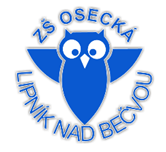 PREVENTIVNÍ PROGRAM ŠKOLYZŠ OSECKÁ 315, LIPNÍK NAD BEČVOUŠkolní rok: 2021/2022Školní metodik prevence: Mgr. Martina Suchánková1. ÚVOD	42. Charakteristika školy zŠ Osecká 315, Lipník nad Bečvou	42.1. Základní údaje o škole	42.2. Stručná charakteristika školy	42.3. Riziková místa z hlediska prevence	52.4. Minikoutek důvěry	62.5. Školní poradenské pracoviště	63. Cíle preventivního programu školy	73.1. Dlouhodobé cíle	73.1.1. Dlouhodobé cíle primární prevence pro žáky	73.1.2. Dlouhodobé cíle primární prevence pro rodiče	83.1.3. Dlouhodobé cíle primární prevence pro pedagogy	83.2. Krátkodobé cíle	83.2.1. Krátkodobé cíle primární prevence pro žáky	83.2.2. Krátkodobé cíle primární prevence pro rodiče	93.2.3. Krátkodobé cíle primární prevence pro pedagogy	94. Spolupráce v primární prevenci na půdě školy	94.1. Výchovná komise	94.2. Výchovný poradce	104.2.1. Kariérové poradenství	104.2.2. Speciální vzdělávací potřeby	104.2.3. Metodické a informační činnosti	104.3. Školní metodik prevence	104.3.1. Metodické a koordinační činnosti	104.3.2. Informační činnosti	114.3.3. Poradenské činnosti	114.4. Speciální pedagog	115. Aktivity směřující k plnění cílů PPŠ	125.1. Školní metodik prevence	125.2. Pedagogové	135.2.1. Zapojení primární prevence do výuky	135.2.2. Třídnické hodiny a třídní schůzky	225.3. Vedení školy	225.4. Žáci	225.4.1.  Programy specifické PPRCH pro žáky	225.4.2. Programy nespecifické PPRCH	245.5. Rodiče	256. Evaluace aktivit	266.1. Zhodnocení preventivních aktivit školy	276.2. Přehled zrealizovaných akcí PPRCH ve školním roce 2020/2021:	286.3. Výskyt RCH  ve školním roce 2020/2021 – 1. stupeň/2. stupeň:	296.4. Shrnutí evaluace	297. Legislativa	307.1. Strategie	307.2. Zákony	307.3. Vyhlášky	317.4. Metodické pokyny a doporučení	328. Zdroje informací	338.1. Vnitřní zdroje	338.1.1. Školní řád	338.1.2. Webové stránky školy	348.1.3.	Systém Edupage	348.1.4. Knihovnička ŠMP	348.2. Vnější zdroje	358.2.1. Seznam některých odkazů na webové stránky s problematikou rizikového chování	358.2.2. Kontakty na orgány místní správy, samosprávy a insittuce	369.	ZÁVĚR	3710.	Seznam použitých zkratek	3811.	Přílohy	40Seznam příloh:	401.	Záznam o pohovoru o neomluvené absenci žáka	402.  Zápis z výchovné komise k řešení neomluvené absence žáka	403. Zápis z jednání školské přestupkové komise o zanedbání školní docházky	404. Záznam o jednání s žákem/žákyní	405. Záznam o výskytu návykové látky u žáka/záznam o konzumaci NL	406. Záznamový formulář o nahlášení/zjištění šikany nebo ublížení žákovi/žákyni	407. Výpověď žáka o šikaně nebo ublížení	408. Evaluační dotazník programu primární prevence pro žáky	409. Evaluační dotazník programu primární prevence pro pedagogy	4010. Záznamový formulář pro učitele k evidenci rizikového chování ve třídě	4011. Zápis z třídnické hodiny	4012. Záznam z metodického vedení učitelů	4013. Zápis z jednání s rodiči	4014. Informační leták ŠMP pro žáky	4015. Pravidla třídy	401. ÚVOD	Preventivní program školy (PPŠ) je součástí  školního vzdělávacího programu (ŠVP), který vychází z rámcového vzdělávacího programu (RVP) pro základní vzdělávání.	Úlohou primární prevence rizikového chování je předcházet rizikům a vlivům narušujícím zdravý osobnostní a sociální vývoj dětí a mládeže. Účinná prevence musí ovlivnit chování ve smyslu podpory zdraví. Oddaluje, brání nebo snižuje výskyt rizikových forem chování. Efektivní prevence by měla zvyšovat schopnost žáků činit informovaná a zodpovědná rozhodnutí a měla by mít dlouhotrvající výsledky.Preventivní programy školy je vodítkem jak pro žáky, tak pro pedagogické pracovníky školy a měl by vést k pozitivní změně klimatu školy s minimem kázeňských problémů a rizikového chování ve škole i mimo ni. Podílí se na něm aktivně všichni pedagogičtí pracovníci a předpokládá i oslovení rodičovské veřejnosti.2. Charakteristika školy zŠ Osecká 315, Lipník nad Bečvou2.1. Základní údaje o školeNázev: Základní škola Lipník nad Bečvou, ulice Osecká 315, okres Přerov, příspěvková organizace IČ: 44940343 Sídlo: Osecká 315/30, Lipník nad Bečvou I-Město, 751 31 Lipník nad Bečvou Zřizovatel školy: Město Lipník nad Bečvou, náměstí T. G. Masaryka 89, Lipník nad Bečvou, 751 31Ředitel školy: Mgr. Lukáš Rejzek Zástupkyně ředitele školy: Mgr. Denisa KoláčkováŠkolní metodik prevence: Mgr. Martina SuchánkováKontakt: 	www.zsosecka.cz e-mail: zsosecka@zsosecka.cz		telefon: 581 292 0212.2. Stručná charakteristika školyNaše škola je příspěvkovou organizací města Lipníka nad Bečvou, které je jejím zřizovatelem. Škola je umístěna v poměrně rozsáhlé historické budově u hlavní komunikace směrem na Osek nad Bečvou a Přerov.  	Základní škola zajišťuje vzdělávání  a školské služby pro žáky od 1. do 9. tříd, budova je prostorově rozdělena na část  2. stupně. K 1.9.2021 navštěvovalo naši školu 197 žáků na prvním stupni (102 chlapců a 95 dívek) a 161 žáků na druhém stupni (80 chlapců a 81 dívek). Celkem tedy 358 žáků. Tento počet se v jednotlivých školních letech příliš nemnění. Většina žáků pochází přímo z Lipníka nad Bečvou, část jich dojíždí z okolních vesnic. Začátek vyučování je proto stanoven, v návaznosti na dopravní spojení,  na 7 55.Výuka probíhá většinou ve třídách, které jsou vybaveny novým nábytkem a interaktivní tabulí s projektorem. Využívány jsou také odborné učebny přírodopisu, fyziky, chemie, cizích jazyků a počítavá učebna či cvičná kuchyňka. Pro výuku tělesné výchovy jsou žákům k dispozici gymnastický sál a tělocvična. Všechny místnosti se nachází v jedné budově.Vzdělávací koncepce navazuje na tradici a v souladu s aktuálními trendy klade důraz na výuku cizích jazyků, podporu počítačové gramotnosti a výchovu ke zdravému životnímu stylu. Všichni žáci jsou od prvního ročníku vyučováni anglickému jazyku a od pátého ročníku informatice. V rámci druhého cizího jazyka nabízí škola německý a ruský jazyk. Škola umožňuje vzdělávání žáků se speciálními vzdělávacími potřebami (SVP) i žáků s nadprůměrnými studijními předpoklady. O naše žáky se stará vedení školy, 23 pedagogů, 3 asistenti pedagoga, školní speciální pedagog, 3 vychovatelky, 8 kuchařek, 6 správních zaměstnanců  a ekonom. Pro žáky z 1. stupně je k dispozici školní družina s maximální kapacitou 80 žáků, která je rozdělena do 3 oddělení. Žákům 2. stupně je určen školní klub s kapacitou 30 žáků. Jejich prostory jsou situovány ve třetím patře. Školní klub a družina průběžně po celý školní rok pořádají akce pro zapsané žáky. Nechybějí poučné besedy, ale i různé výlety.Škola nabízí žákům bohaté možnosti smysluplného trávení volného času v různorodých zájmových útvarech. Každý rok je v nabídce přibližně 20 různých kroužků, které navštěvuje přibližně 200 žáků.Školní družina v letošním roce nabízí sportovní kroužek pro děti předškolního věku s názvem Malý šampion. 2.3. Riziková místa z hlediska prevenceK obvyklým místům, kde hrozí možný výskyt rizikového chování (RCH), patří především WC, šatny, schodiště a školní dvůr. 	V naší škole jsme na chodby a do šaten nainstalovali kamery, čímž, jak doufáme, se riziko významně sníží. Kromě toho tu samozřejmě o přestávkách vykonávají dohled k tomu určení pedagogové.Určitým rizikem jsou také  prostory šaten u tělocvičny na 1. stupni a gymnastického sálu na 2. stupni, kde je třeba sledovat možný výskyt konfliktů, neboť kamery zde nelze nainstalovat. Do jídelny a šaten nechodí žáci samostatně, ale odvádí je vyučující dané hodiny. Také v jídelně vykonává dohled k tomu určený pedagog. 	K dalším rizikům patří  otevření školy v době vydávání obědů ve školní jídelně cizím strávníkům, týká se především vestibulu a chodby v přízemí 2. stupně, kde proto dochází ke zvýšenému pohybu většího počtu osob. Také zde je o přestávkách pedagogický dohled.2.4. Minikoutek důvěryV naší škole máme schránku důvěry, kterou jsme umístili do 2. patra 2. stupně, a která je pravidelně každý týden kontrolována. V loňském roce jsme rozšířili naši nabídku a vytvořili v okolí schránky důvěry takzvaný „minikoutek důvěry“. Ten obsahuje nástěnku s informacemi, týkajícími se prevence rizikového chování, kterou bude aktualizovat školní metodik prevence. Dále zde je umístěna „miniknihovnička  ŠMP“ s letáky a informacemi týkajícími se prevence rizikového chování. Na stěně je instalován tablet, který bude plnit nejen funkci elektronické schránky důvěry, ale umožní žákům i získávání informací o prevenci rizikového chování hravou formou. Tuto aktivitu provozujeme ve spolupráci s Českou asociací metodiků prevence. 2.5. Školní poradenské pracoviště	Činnost školního poradenského pracoviště (ŠPP) se řídí aktuálně platnou legislativou, tj. Vyhláškou 197/2016 o poskytování poradenských služeb ve školách a školských zařízeních.	Poradenská činnost je v rámci krizové intervence poskytována ihned, v ostatních případech v rámci konzultačních hodin či přestávek a volných hodin.	Školní poradenské pracoviště tvoří zástupkyně ředitele Mgr. Denisa Koláčková, která je zároveň výchovnou poradkyní, školní metodik prevence Mgr. Martina Suchánková a speciální pedagog Mgr. Eva Čechová. Jejich kompetence jsou vymezeny v kapitole 4.Výchovná poradkyně a zástupce ředitele:		Mgr. Denisa Koláčková				Konzultační hodiny:					středa: 14 30 – 15 00, kdykoliv po telefonické domluvěKontakt:						kolackovad@zsosecka.cz	Telefon:						581 292  025			Školní metodik prevence:				Mgr. Martina SuchánkováKonzultační hodiny:					úterý:	   14 30 – 15 00, kdykoliv po telefonické domluvěKontakt:						suchankovam@zsosecka.czTelefon:						581 292 035Speciální pedagog:					Mgr. Eva ČechováKonzultační hodiny:					po telefonické domluvěTelefon:						581 292 0363. Cíle preventivního programu školy	Preventivní program školy  vychází ze závazných dokumentů MŠMT vztahujících se k problematice rizikového chování.  Svým zaměřením je v souladu s Krajským plánem primární prevence rizikového chování v Olomouckém kraji na léta 2019 – 2022, Strategickým protidrogovým plánem Olomouckého kraje na období 2019 – 2022, Strategií prevence kriminality v ČR na léta 2016 – 2020, Národní strategií primární prevence rizikového chování dětí a mládeže na období 2019 – 2027 a Národní strategií prevence a snižování škod spojených se závislostním chováním.	Stěžejním cílem je předcházet rizikovému chování. K hlavním cílům PPŠ patří také vytváření kvalitních mezilidských vztahů, předcházení negativním sociálním jevům a dobrá spolupráce mezi pedagogy.3.1. Dlouhodobé cíle3.1.1. Dlouhodobé cíle primární prevence pro žáky- absolvovat systém aktivit zaměřený na prevenci projevů rizikového chování, na vytváření bezpečného školního prostředí a pozitivního klimatu ve třídě- absolvovat systém aktivit vedoucí žáky ke zdravému životnímu stylu a ochraně svého zdraví- absolvovat systém aktivit vedoucí žáky k občanské a právní zodpovědnosti za sebe a své jednání- vedení k ohleduplnosti, vzájemné pomoci, spolupráci  a toleranci- budování  zdravého sebevědomí a sebehodnocení- posilování komunikačních  a sociálních dovedností, zvládání emocí, nácvik asertivního jednání- zvyšování schopnosti řešit problémy a konflikty, adekvátně reagovat na stres, zodpovědně se rozhodovat- smysluplné trávení volného času a znalost zásad správné životosprávy (Burdová, 2019a)3.1.2. Dlouhodobé cíle primární prevence pro rodiče- zlepšit spolupráci rodičů se školou- prohloubit znalosti rodičů  o problematice rizikového chování- informovat rodiče o odbornících a organizacích, které mohou rodičům v případě potřeby pomoci- podporovat jejich účast na akcích školy (Burdová, 2019a)3.1.3. Dlouhodobé cíle primární prevence pro pedagogy- realizovat systém aktivit zaměřený na prevenci projevů rizikového chování- absolvovat systém aktivit zaměřený na podporu vzdělávání v oblasti prevence rizikového chování- zlepšení práce třídního učitele s třídním kolektivem- zlepšení komunikace učitel/žák , učitel/rodič- zlepšení spolupráce mezi pedagogy- podpora přátelského chování mezi žáky- aktivně zapojovat žáky do dění školy- naučit žáky vhodně využívat volný čas a vést žáky ke zdravému způsobu života- motivovat žáky ke zlepšení postojů vůči rizikovým jevům- jasně nastavit pravidla chování ve třídě a škole (Burdová, 2019a)3.2. Krátkodobé cíle3.2.1. Krátkodobé cíle primární prevence pro žáky- ocenění pozitivních projevů chování- rozšíření nabídky volnočasových aktivit- rozvoj schopnosti diskutovat a vyjádřit svůj názor- společné stanovení třídních pravidel soužití žáků a učitelů- snížení výskytu rizikového chování - zlepšení informovanosti o rizikových jevech3.2.2. Krátkodobé cíle primární prevence pro rodiče- zlepšení spolupráce rodičů a školy- zvýšení účasti rodičů na akcích školy- poskytovat rodičům dostatečné informace o problematice rizikových jevů3.2.3. Krátkodobé cíle primární prevence pro pedagogy- rozšířit nabídku preventivních programů- monitorovat výskyt rizikového chování- spolupracovat s dalšími institucemi- budovat kamarádské vztahy mezi žáky- eliminovat výskyt šikany a kyberšikany- snížit výskyt rizikového chování u žáků- zlepšit spolupráci mezi pedagogy a s metodikem prevence- zřídit minikoutek důvěry pro žáky4. Spolupráce v primární prevenci na půdě školy4.1. Výchovná komiseZa vytvoření a realizaci PPŠ zodpovídá školní metodik prevence, tedy Mgr. Martina Suchánková. Ta úzce spolupracuje především s výchovným poradcem, Mgr. Denisou Koláčkovou, která je zároveň zástupcem vedení školy ve školním poradenském pracovišti, je totiž také  zástupkyní ředitele školy. ŠMP s ní konzultuje realizaci programů primární prevence. V případě výskytu rizikového chování ve škole spolupracují spolu na řešení problému v rámci výchovné komise (VK). Dále ŠMP spolupracuje se všemi třídními učiteli (TU), kteří se jednání výchovné komise účastní vždy (pokud se jedná o jejich žáka). Tato výchovná komise se schází podle potřeby a řeší aktuální problémy. Často je nutné přizvat na jednání VK také zákonné zástupce žáků, kterých se projevy RCH týkají.ŠMP spolupracuje se všemi učiteli a dbá, aby ve svých hodinách věnovali tématům primární prevence, tak jak to vyplývá ze ŠVP, viz. kapitola 5.  Informuje je o nabídkách preventivních programů pro žáky a vzdělávacích programů pro učitele. Poskytuje jim potřebné informace o tématice rizikového chování a  vhodné náplni třídnických hodin. Spolupracuje s nimi také při monitoringu a eliminaci projevů RCH. ŠMP spolupracuje také s odborníky, organizacemi a institucemi mimo školu.4.2. Výchovný poradce4.2.1. Kariérové poradenství		Náplní poradenské činnosti výchovného poradce (VP) je především kariérové poradenství a pomoc žákům při rozhodování o další vzdělávací a profesní cestě. Provádí skupinová i individuální šetření zaměřená na volbu povolání. Zajišťuje skupinové návštěvy žáků v informačním středisku úřadu práce za účelem poskytování informací žákům a jejich zákonným zástupcům o možnostech dalšího vzdělávání. Poskytuje kariérové poradenství také žákům/cizincům s ohledem k jejich speciálním vzdělávacím potřebám.4.2.2. Speciální vzdělávací potřeby	Nedílnou součástí poradenské činnosti výchovného poradce je koordinace mezi oblastmi kariérového poradenství a diagnosticko-poradenskými  činnostmi zaměřenými na volbu vzdělávací cesty žáka. Vyhledává  žáky, jejichž vývoj a vzdělávání vyžadují zvláštní pozornost  a připravuje návrhy pro další péči o ně. Zajišťuje či zprostředkovává diagnostiku speciálních vzdělávacích potřeb a intervenčních činností  pro žáky se speciálními vzdělávacími potřebami. Připravuje podmínky pro integraci žáků se zdravotním postižením ve škole, poskytuje jim poradenství a koordinuje u nich vzdělávací opatření. Ve spolupráci s třídním učitelem poskytuje konzultace zákonným zástupcům žáků s ohledem na jejich očekávání a předpoklady. Spolupracuje se školskými poradenskými zařízeními (Pedagogicko-psychologická poradna, Speciální pedagog) a středisky výchovné péče při zajišťování poradenských služeb přesahujících kompetence školy.4.2.3. Metodické a informační činnosti	Metodicky pomáhá, předává odborné informace a zprostředkovává nové metody pedagogické diagnostiky a intervence pedagogickým pracovníkům školy v otázkách kariérového rozhodování žáků, integrace, individuálních vzdělávacích plánů a práce s nadanými žáky. Spolupracuje se školskými poradenskými zařízeními, shromažďuje odborné zprávy a informace o žácích v poradenské péči. Poskytuje informace o činnosti školy a dalších poradenských zařízeních a o možnostech využívání jejich služeb. Vede písemné záznamy o rozsahu a obsahu činnosti výchovného poradce, navržených a realizovaných opatřeních.4.3. Školní metodik prevence4.3.1. Metodické a koordinační činnostiŠkolní metodik prevence (ŠMP) koordinuje tvorbu, kontrolu, evaluaci a participaci při realizaci Preventivního programu školy. Koordinuje a podílí se na realizaci aktivit školy zaměřených na prevenci rizikového chování. Metodicky vede, koordinuje a podporuje pedagogické pracovníky školy v oblasti prevence rizikového chování a zajišťuje jejich vzdělávání v této oblasti. Věnuje se individuální či skupinové práci se žáky  se sociálně-vztahovými problémy, s rizikovým chováním a problémy, které negativně ovlivňují jejich vzdělávání. Koordinuje aktivity zaměřené na zapojování multikulturních prvků a cizinců do výuky. Spolupracuje s orgány státní správy,  samosprávy a dalšími  odbornými pracovišti, zařízeními a institucemi v oblasti prevence rizikového chování. Shromažďuje odborné zprávy a informace o žácích v poradenské péči specializovaných zařízení v rámci prevence rizikového chování v souladu se zákonem o ochraně osobních údajů. Vede písemné záznamy umožňující doložit rozsah a obsah činnosti školního metodika prevence a jím navržená a realizovaná opatření.4.3.2. Informační činnosti	Zajišťuje a předává odborné informace o problematice rizikového chování, nabídce programů, metodách  a formách specifické primární prevence pedagogickým pracovníkům školy. Prezentuje výsledky a pokroky preventivní práce školy. Vede a průběžně aktualizuje databázi spolupracovníků školy pro oblast prevence rizikového chování např. orgánů státní správy a samosprávy, středisek výchovné péče, zdravotnických zařízení, policie ČR, orgánů sociálně-právní ochrany dětí  a dalších zařízení. Předává informace a zprávy o realizovaných programech zákonným zástupcům, pedagogickým pracovníkům a vedení školy. Školní metodik prevence vede dokumentaci, evidenci a administrativu související se standardními činnostmi v souladu se zákonem o ochraně osobních údajů a předává informace o realizovaných preventivních programech školy pro potřeby zpracování analýz, statistik a krajských plánů prevence.4.3.3. Poradenské činnosti	Vyhledává žáky s projevy rizikového chování , provádí šetření a poskytuje poradenské služby jim a jejich zákonným zástupcům, případně zajišťuje péči odborného pracoviště. Spolupracuje s třídními učiteli při zachycování varovných signálů spojených s možností rozvoje rizikového chování u jednotlivých žáků či tříd. Připravuje podmínky pro integraci žáků se specifickými poruchami chování ve škole a koordinuje poskytování poradenských  a preventivních služeb těmto žákům školou a specializovanými školskými zařízeními.4.4. Speciální pedagogSpeciální pedagog (SP) v souladu s odbornými požadavky na dané povolání provádí  speciálně pedagogickou diagnostiku zaměřenou na žáky se speciálními vzdělávacími potřebami a zejména na žáky uvedené v § 16 odst. 9 školského zákona.Dále provádí speciálně pedagogické poradenství a intervence v rámci komplexní péče o tyto žáky s cílem o dosažení co nejvyššího stupně naplnění jejich vzdělávacích možností a potřeb.	Zabývá se také reedukací žáků s potřebou podpůrných opatření a rozvojem jejich dílčích funkcí. Poskytuje poradenské vedení zákonným zástupcům včetně rodinných příslušníků dle odborného zaměření pracovníka a metodickou pomoc pedagogickým pracovníkům škol při zajišťování speciálně pedagogické péče o žáky školy. Může zpracovávat zprávy z vyšetření a  doporučení ke vzdělávání žáků se speciálními vzdělávacími potřebami a žáků mimořádně nadaných.Speciální pedagog v naší škole vede vyučovací předmět Speciální pedagogická péče, který navštěvují žáci na základě doporučení Pedagogicko-psychologické poradny (PPP) v Přerově. Jsou rozděleni do 4 skupin a věnují se vývojovým poruchám.5. Aktivity směřující k plnění cílů PPŠ5.1. Školní metodik prevence- studium pro ŠMP v P-centru Olomouc za účelem získání odborné kvalifikace- zpracování, realizace a evaluace PPŠ- vytvoření a aktualizace nástěnky s tématikou  primární prevence rizikového chování (PPRCH)- aktualizace webových stránek- stanovení konzultačních hodin- seznámení se s novinkami v oblasti PPRCH, například na setkáních s okresním metodikem prevence, na konferenci metodiků prevence či formou školení, seminářů nebo dalšího vzdělávání- zajišťování metodických pomůcek, informací a kontaktů a jejich zprostředkování ostatním pedagogům- zbudování schránky důvěry a její pravidelná kontrola- vytvoření a aktualizace minikoutku důvěry- shromažďování návrhů od ostatních pedagogů na možné aktivity PPRCH- vytvoření a realizace  systému preventivních programů pro žáky na aktuální školní rok- vyhodnocení realizovaných programů PPRCH- seznámení všech pedagogů s PPŠ (schůzka říjen)- návrh vhodných forem práce pro TU v oblasti prevence RCH v třídních kolektivech (schůzka březen)- pravidelný kontakt se žáky, budování jejich důvěry, diskrétní rozhovory se žáky- individuální pohovory se žáky s tendenci k rizikovému chování - spolupráce se žákovskou samosprávou- shromažďování a vyhodnocování informací od třídních učitelů (TU), pozorování, třídnické hodiny (TH), třídní schůzky…)- shromažďování podkladů pro systém online výkaznictví- spolupráce s PPP v Přerově a dalšími organizacemi a institucemi aktivními v oblasti PPRCH- roční hodnocení PPŠ do výroční zprávy školy- informování zákonných zástupců o PPŠ, způsobech realizace preventivních programů- kontaktování zákonných zástupců při podezření žáka ze styku s návykovými látkami5.2. Pedagogové- seznámení  s Řádem školy (ŘŠ)- seznámení se s PPŠ- navrhování možných aktivit v PPRCH- sledování individuálních potřeb a problémů žáků a adekvátní reakce na ně, poskytnutí rychlé a účinné pomoci- optimalizace vztahů mezi učiteli a žáky- monitorování vztahů ve třídě, podpora komunikace a spolupráce mezi žáky- vytváření předpokladů pro výchovu žáků ke zdravému životnímu stylu a multikulturní výchově- předcházení nudě- tvorba dokumentace pro ŠMP z třídnických hodin, třídních schůzek, pozorování, diskusí, rozhovorů se žáky apod.- aktivní vyhledávání potřebných informací z oblasti PPRCH, žádost o informace u  ŠMP- implementace PPRCH do výuky dle ŠVP- spolupráce s VP, ŠMP, vedením školy a ostatními pedagogy a rodiči 5.2.1. Zapojení primární prevence do výukyPrimární prevence je běžnou součástí výuky. Všichni pedagogové se podílejí na její implementaci do výuky dle ŠVP. Bližší informace poskytuje následující tabulka. Sociální dovednosti a dovednosti sebeovlivňování (osobnostní rozvoj) jsou integrovány do primární prevence jednotlivých typů rizikového chování.Tabulka č. 1: Přehled témat primární prevence rizikového chování ve výuce dle ŠVP:	ZáškoláctvíŠikana, extrémní projevy agreseRizikové sporty a rizikové chování v dopravěRasismus, xenofobieNebezpečí vlivu náboženských sektSexuálně rizikové chováníPrevence v adiktologiiTýrání a zneužíváníPoruchy příjmu potravy5.2.2. Třídnické hodiny a třídní schůzkyTřídnické hodiny nejsou pevně zakotvené v rozvrhu hodin a budou v průběhu školního roku probíhat přibližně jedenkrát za měsíc ve všech třídách. Náplní bude práce třídního učitele se třídou, podpora komunikace, spolupráce a přátelské atmosféry ve třídě,  seznámení se školním řádem, rozbor absence, chování a prospěchu žáků, případně jiné skutečnosti, které nastanou v průběhu roku.Třídní schůzky se budou konat 7.9.2020 od 15 30 do 17 00, 25.11.2021 od 14 00 do 17 00 formou individuálních konzultací a 28.4.2021 od 14 00 do 17 00 formou individuálních konzultací.5.3. Vedení školy- jmenování ŠMP do funkce- umožnit ŠMP studium za účelem získání odborné kvalifikace- umožnit ŠMP účast na vzdělávacích akcích, školeních, seminářích a konferencích- vytvoření podmínek pro realizaci PPŠ - zohlednit při rozhodování o pracovních a režimových záležitostech žáků jejich zdravotní a bezpečnostní potřeby- upravit organizaci a činnost žáků ve shodě s ochranou jejich zdraví a ochranou vůči zneužívání návykových látek- zajistit vybavení školy odbornými a metodickými materiály5.4. Žáci5.4.1.  Programy specifické PPRCH pro žákyTabulka č. 2: Přehled plánovaných akcí všeobecné specifické primární prevence rizikového chování pro školní rok 2021/2022 na 1. stupniTabulka č. 3: Přehled plánovaných akcí všeobecné specifické primární prevence rizikového chování pro školní rok  2021/2022 na 2. stupni5.4.2. Programy nespecifické PPRCH	Do této kategorie patří nabídka aktivit podporující zdravý životní styl a osvojování pozitivního sociálního chování prostřednictvím smysluplného využívání a organizace volného času. Tyto aktivity vedou dodržování určitých společenských pravidel, zdravému rozvoji osobnosti a k odpovědnosti za své jednání. Bližší informace o kroužcích žákům a rodičům podá vedoucí školního klubu paní Markéta Matušková  na matuskovam@zsosecka.cz nebo na telefonu 581 292 028.Tabulka č. 4: Nabídka zájmových kroužků ve školním roce 2021/2022 na naší školeDále škola nabízí v průběhu školního roku svým žákům různé sportovní aktivity např. turisticko-adaptační kurz pro 6. ročník, lyžařský kurz pro 7. ročník, plavecký výcvik pro 3.- 4. ročník, soutěž Přeborník ve šplhu, florbalový turnaj škol a T-mobile olympijský běh. Z vědomostních  a uměleckých soutěží pořádáme každý rok Konverzační soutěž v angličtině, Recitační soutěž a  pěveckou soutěž Skřivánek. Plánujeme uskutečnit také Den pro přírodu (formou jednodenních exkurzí na zajímavá místa z hlediska ochrany přírody) pro všechny ročníky a exkurzi do Prahy pro 6. Ročník a 9. ročník.Ve městě je také Středisko volného času (SVČ), které nabízí pro využití volného času dětem různého věku širokou škálu kroužků např. taneční, sportovní (horolezectví), Mažoretky, Maleníček (regionální zvyky), výtvarné a přírodovědné. Naši žáci mohou ve městě navštěvovat také oddíly Skauta, florbalu, kopané, basketbalu, kuželek a jiné.5.5. Rodiče- seznámení s ŘŠ-  seznámení s PPŠ (web) - spolupráce s TU, ŠMP, vedením školy (VŠ)- účast na školních akcích- účast na třídních schůzkách a výchovných komisích- poskytování potřebných informací rodičům písemně, e-mailem či telefonicky- poskytování informací o možnostech vzdělávání, prevence a zákonné represe, odborné pomoci- distribuce informačních materiálů- informační nástěnka v minikoutku důvěry jako zdroj informací	Rodiče a žáci se mohou zúčastnit dalších aktivit např. Vítání prvňáčků, charitativní akce Vánoční hvězda, vánočního setkání, školního plesu, vystoupení dramatického kroužku, letního  tábora organizovaného školní družinou, sběru kaštanů, sběru papíru, elektrozařízení či nápojových plechovek v rámci projektu Recyklohraní a dalších.	Rodiče jsou informování o akcích prostřednictvím webových stránek školy a elektronickou žákovskou knížkou, případně na  třídních schůzkách. Mohou také využít konzultačních hodin učitelů, či školního metodika prevence, k projednání  potřebných skutečností. Další informace si mohou přečíst i na nástěnkách v budově školy.	Rodinné centrum stonožka při SVČ Lipník nad Bečvou nabízí cvičení rodičů s dětmi do 3 let. 6. Evaluace aktivitK našim prioritám dlouhodobě  patří snížení výskytu rizikového chování žáků především v oblasti agrese, šikany, kyberšikany, záškoláctví a požívání návykových látek. Dále také podpora aktivit, vedoucích ke zlepšení vzájemných vztahů mezi žáky, ale i mezi žáky a učiteli.Základem prevence na naší škole byla opět úzká spolupráce ŠMP  s výchovným poradcem, vedením školy, pedagogy, žáky naší školy a jejich rodiči. ŠMP úzce spolupracoval s TU při řešení problémů, dle potřeby navštěvoval třídnické hodiny či třídy s výskytem rizikového chování žáků, kde vedl skupinové diskuze. Na poradách pedagogických pracovníků ŠMP seznamoval TU s důležitými informacemi a dokumenty v oblasti prevence RCH. Školní poradenské pracoviště se scházelo dle potřeby. Zápisy TU z TH shromažďoval u sebe VP, který byl zároveň i ZŘŠ. ŠMP byla Mgr. Suchánková, která absolvovala specializační studium pro ŠMP v P-centru v Olomouci v rozsahu 250 hodin. Závěrečné zkoušky  složila  26.6.2021 a 14.7.2021. Ve školním roce 2020/2021 bylo na naší škole 24 pedagogických pracovníků, 2 lidé ve vedení školy, 3 vychovatelky, 1 speciální pedagog a 1 asistent pedagoga. Všichni se aktivně podíleli na prevenci RCH na naší škole.6.1. Zhodnocení preventivních aktivit školyBohužel pandemie covid-19 nám neumožnila realizovat všechny naplánované aktivity,  neboť žáci velkou část školního roku strávili doma na distanční výuce a veškerá výuka v  tuto dobu probíhala online.  Přehled realizovaných programů je uveden níže. Po absolvování programů žáci a učitelé vyplnili evaluační dotazník, případně sdělili své hodnocení programu slovně ŠMP. Nejlépe byly žáky hodnoceny programy Rodinného a trestního práva, Dospívání a Vztahy ve třídě. Nelze říct, že by některých z absolvovaných programů žáky vůbec nezaujal. 	Specifická prevence v ŠVP je na naší škole realizována v doporučeném rozsahu cca. 56 hodin pro 1. – 9. ročník, což se jeví jako dostačující. Na 1. stupni je prevence  dle ŠVP integrována do výuky předmětů prvouka, přírodověda, vlastivěda, český jazyk, tělesná výchova, výtvarná a  hudební výchova a samozřejmě i třídnických hodin. Primární prevence je zaměřena především na posilování kamarádských vztahů ve třídě, zdravý životní styl a ochranu zdraví a nácvik odmítání návykových látek (NL). Učitelé je informují o jejich právech i povinnostech. Prevence na 2. stupni je dle ŠVP nedílnou součástí předmětů výchova k občanství, výchova ke zdraví, přírodopis, zeměpis, dějepis, chemie, tělesná, výtvarná a hudební výchova, dále český jazyk a cizí jazyky, pracovní činnosti a informační a komunikační technologie. Pedagogové prohlubují u žáků znalosti zdravého způsobu života, ochrany zdraví, chování v dopravě i k ostatním osobám, života bez NL a odpovědnému chování.  	 Pro žáky byl od letošního roku k dispozici Školní koutek důvěry, zřízený nově v 2. patře na 2. stupni.  V něm mohou žáci využívat schránku důvěry, knihovničku ŠMP s nabídkou různých informačních letáků, tablet s elektronickou schránkou důvěry a online hrami z oblasti prevence rizikového chování a na nástěnce ŠMP se mohou dovědět další  aktuální informace případně rady z této oblasti. Tímto bych chtěla poděkovat panu školníkovi a Mgr. Schwanzerové za pomoc při realizaci koutku.	Pro volnočasové aktivity je našim žákům k dispozici ŠD pro žáky 1. stupně a ŠK pro žáky 2. stupně a také široká nabídka různých sportovních i uměleckých či tvořivých zájmových kroužků.	Aktivity pro rodiče v oblasti PPRCH probíhají na naší škole hlavně formou třídních schůzek. Letošní situace bohužel nebyla příznivá pro pořádání školních akcí.6.2. Přehled zrealizovaných akcí PPRCH ve školním roce 2020/2021:1.	Vzdělávací akce pro ŠMP v oblasti PRCH:Studium pro ŠMP – P-centrum Olomouc – od února 2020 - Mgr. SuchánkováPraxe v PPP Přerov – 29.1.2021 – Mgr. SuchánkováWebinář Sebepoškozování – Martin Kupka – 26.2.2021 - Mgr. Suchánková2.	Vzdělávací akce pro PP v oblasti PRCH:BOZP - 25.5.2021 – všichni PPWebinář Klima školy, třídní učitel, šikana – Hubatka consulting – - 15.3.2021 - všichni PP3.	Aktivity pro rodiče v oblasti prevence RCH:Třídní schůzky – 3.9, březen 2021 (online)4.	Preventivní aktivity pro žáky školy – všeobecné specifické prevence:Sportovně-adaptační kurz 6. tříd, 7. – 11.9.2020Adam a Eva – MP Education – žáci 8. ročníku – 1.10.2021Dospívání – MP Education – žáci 7. ročníku – 1.10.2021Dopravní výchova – Průkaz cyklisty – žáci 5. ročníku – 2.10.2020Trestní a rodinné právo -  Mgr. Svatoň – 9. ročník – 30.11.2020Trestní a rodinné právo - Mgr. Svatoň – 8 ročník – 9.12.2020Tolerance – PPP Přerov, Oršulíková, Kubíková – 18.12.2020Vztahy ve třídě – PPP Přerov, Oršulíková, Kubíková – 21.5.2021Dospívání – Národní síť podpory zdraví, Stojanová -  5. ročník – 11.6.2021Prevence sex. rizikového chování – Národní síť podpory zdraví, Stojanová -  9. ročník – 11.6.20215.	Preventivní aktivity ŠMP pro žáky  - selektivní specifické prevence (reagují na problém ve třídě)Třídnická hodina 9.B - online, téma kyberšikana, ŠMP + TU, 17.3.2021Workshop o kyberšikaně, 6.B, ŠMP, 12.5.2021Diskuze o nevhodném chování ke spolužákům, 6.B, 9.6.2021 +  třídnická hodina s TU (pravidla třídy)6.	Aktivity nespecifické prevence: (akce ŠD a ŠK)Kvůli pandemii covid-19 se letos žádné neuskutečnily6.3. Výskyt RCH  ve školním roce 2020/2021 – 1. stupeň/2. stupeň:2 z chování – 0/03 z chování – 0/0Neomluvená absence – 0/10Záškoláctví – 0/2Pozdní příchody- 1/5Alkohol – 0/0Kouření – 0/2Ostatní NL – 0/0Krádeže – 0/0Vandalismus – 0/1Špatné vztahy mezi žáky – 9/1Agrese, šikana – 6/1Kyberšikana – 0/8Nevhodné chování k pedagogům – 1/4Sebepoškozování 0/2Rasismus, xenofobie – 2/06.4. Shrnutí evaluaceBěhem školního roku byly na 1. stupni se zákonnými zástupci (ZZ) řešeny nejčastěji problémy s včasným omlouváním dětí, případně neúčastí či pozdními příchody na distanční výuku, která je dle novely zákona pro žáky povinná. Po návratu žáků do školy docházelo k  neshodám mezi  dětmi, které byly vyřešeny. Děti byly poučeny o správném chování a tato skutečnost byla zapsána do třídní knihy (TK).Na II. stupni došlo v letošním školním roce k nárůstu rizikového chování v souvislosti s dlouhodobou distanční výukou. Žákům chyběl osobní kontakt a trávili příliš mnoho času na počítačích. To se projevilo zvýšeným výskytem případů kyberšikany, nevhodného chování ke spolužákům i učitelům po návratu do školy a také  sebepoškozování. Všechny přestupky proti ŠŘ byly řešeny s TU a zákonnými zástupci.Do budoucna se budeme snažit posilovat dobré mezilidské vztahy na všech úrovních - žák/žák, žák/pedagog, pedagog/pedagog, pedagog/VŠ. Zaměříme se kromě toho především na prevenci šikany a kyberšikany, ale také na záškoláctví a odmítání NL spolu se zdravým životním stylem. K tomu by mohla dopomoci zvýšená frekvence třídnických hodin, kde budou třídní učitelé se svými svěřenci intenzivně pracovat na zlepšení třídního klimatu a vzájemných vztazích. Zlepšit situaci by mohlo také zlepšení komunikace a prohloubení spolupráce mezi ŠMP a TU. 7. Legislativa7.1. Strategie•	Národní strategie primární prevence rizikového chování dětí a mládeže na období 2019 – 2027•	 Akční plán realizace Národní strategie primární prevence rizikového chování dětí a mládeže na období 2019 – 2021 (https://www.msmt.cz/vzdelavani/socialni-programy/strategie-a-koncepce-ap-msmt )• Národní strategie prevence a snižování škod spojených se závislostním chováním 2019 - 2027 • Strategie prevence kriminality v ČR na léta 2016 – 2020 • Krajský plán primární prevence rizikového chování v Olomouckém kraji na léta 2019 - 2022 • Strategický protidrogový plán Olomouckého kraje na období 2019 – 227.2. Zákony• Zákon č. 561/2004 Sb., o předškolním, základním, středním, vyšším odborném a jiném vzdělávání (Školský zákon), ve znění pozdějších předpisů (https://www.msmt.cz/vzdelavani/socialni-programy/zakony-1  ) • Zákon č. 562/2004 Sb., kterým se mění některé zákony v souvislosti s přijetím školského zákona (https://www.msmt.cz/vzdelavani/socialni-programy/zakony-1 ) • Zákon č. 563/2004 Sb., o pedagogických pracovnících a o změně některých zákonů (https://www.msmt.cz/vzdelavani/socialni-programy/zakony-1)• Zákon č. 186/2016 Sb., o hazardních hrách (https://www.zakonyprolidi.cz/cs/2016-186 )• Zákon č. 167/1998 Sb., o návykových látkách a o změně některých dalších zákonů (https://www.zakonyprolidi.cz/cs/1998-167/zneni-20170701 )• Zákon č. 65/2017 Sb., o ochraně zdraví před škodlivými účinky návykových látek – „Tabákový zákon“ (https://www.msmt.cz/vzdelavani/socialni-programy/zakony-1 )• Zákon č. 422/2003 Sb. o sociální potřebnosti – ohlašovací povinnost školy při neomluvených hodinách (novela zákona č. 482/1991 Sb.) (https://www.zakonyprolidi.cz/cs/2003-422 )• Zákon č. 359/1999 Sb. o sociálně-právní ochraně dětí (více o ohlašovací povinnosti školy) • Zákon č. 23/2019 Sb. o odpovědnosti mládeže za protiprávní činy a o soudnictví ve věcech mládeže (https://www.zakonyprolidi.cz/cs/2019-23 )•Zákon č. 284/2020 Sb., kterým se mění zákon č. 561/2004 Sb., školský zákon (https://www.zakonyprolidi.cz/cs/2020-284 )•Zákon č. 40/2009 Sb., Trestní zákoník •Zákon č. 89/2012 Sb., Občanský zákoník •Zákon č. 110/2019 Sb., o zpracování osobních údajů, který upravuje i nařízení Evropského parlamentu a Rady (EU 2016/679) 7.3. Vyhlášky •	Vyhláška č. 197/2016 Sb., kterou se mění Vyhláška č. 72/2005 Sb., o poskytování poradenských služeb ve školách a školských poradenských zařízeních (https://www.msmt.cz/vzdelavani/socialni-programy/vyhlasky-1)•	Vyhláška   č. 248/2019 Sb., kterou se mění vyhláška č. 27/2016 Sb., o vzdělávání žáků se speciálními vzdělávacími potřebami a žáků nadaných a vyhláška 72/2005 Sb. o poskytování poradenských služeb ve školách a školských poradenských zařízeních, ve znění pozdějších předpisů (https://www.msmt.cz/vzdelavani/socialni-programy/vyhlasky-1 )•	Vyhláška č. 412/2006 Sb., kterou se mění vyhláška č. 317/2005 Sb., o dalším vzdělávání pedagogických pracovníků, akreditačních komisí a kariérním systému pedagogických pracovníků (https://www.zakonyprolidi.cz) 7.4. Metodické pokyny a doporučení• Metodický pokyn ministryně školství, mládeže a tělovýchovy k prevenci a řešení šikany ve školách a školských zařízeních (č.j.: MŠMT-21149/2016) • Metodické doporučení k prevenci rizikového chování dětí, žáků a studentů ve školách a ve školských zařízeních (č.j.: MŠMT 21291/2010-28) + přílohy pro jednotlivé typy rizikového chování: 1. návykové látky 2. rizikové chování v dopravě 3. poruchy příjmu potravy 4. alkohol 5. syndrom CAN 6. školní šikanování 7. kyberšikana 8. homofobie 9. extremismus, rasismus, xenofobie, antisemitismus 10. vandalismus 11. záškoláctví 12. krádeže 13. tabák 14. krizové situace spojené s násilím 15. netolismus 16. sebepoškozování 17. nová náboženská hnutí 18. rizikové sexuální chování 19. příslušnost k subkulturám 3 20. domácí násilí 21. hazardní hraní 22. Dodržování pravidel prevence vzniku problémových situací týkajících se žáků s PAS (https://www.msmt.cz/vzdelavani/socialni-programy/metodicke-dokumenty-doporuceni-a-pokyny) • Metodický pokyn Ministerstva školství, mládeže a tělovýchovy k výchově proti projevům rasismu, xenofobie a intolerance (č.j.: 14423/99-22) (https://www.msmt.cz/vzdelavani/socialni-programy/metodicke-dokumenty-doporuceni-a-pokyny) • Metodické doporučení pro práci s Individuálním výchovným programem v rámci řešení rizikového chování žáků (č. j. MSMT-43301/2013) (https://www.msmt.cz/vzdelavani/socialni-programy/metodicke-dokumenty-doporuceni-a-pokyny) • Metodický pokyn k jednotnému postupu při uvolňování a omlouvání žáků z vyučování, prevenci a postihu záškoláctví (č.j.: 10194/2002 –14) (https://www.msmt.cz/vzdelavani/socialni-programy/metodicke-dokumenty-doporuceni-a-pokyny) související normy: Zákon o sociální potřebnosti č. 422/2003 Sb. (novela zákona č. 482/1991 Sb.) – ohlašovací povinnost školy při neomluvených hodinách; Zákon o sociálně-právní ochraně dětí č. 359/1999 Sb. (změny - platné znění od 1. 1. 2015 – více o ohlašovací povinnosti školy) • Spolupráce předškolních zařízení, škol a školských zařízení s Policií ČR při prevenci a při vyšetřování kriminality dětí a mládeže a kriminality na dětech a mládeži páchané, (č.j.: 25884/2003-24) související norma: Zákon o odpovědnosti mládeže za protiprávní činy a o soudnictví ve věcech mládeže č. 218/2003 Sb. platné znění od 1. 6. 2015 • Metodický pokyn k zajištění bezpečnosti a ochrany zdraví dětí, žáků a studentů ve školách a školských zařízeních zřizovaných MŠMT (č.j.: 37 014/2005-25) 8. Zdroje informací8.1. Vnitřní zdroje8.1.1. Školní řád	V rámci prevence RCH ukotvuje školní řád následující oblasti :	Práva žáka a  jeho zákonného zástupce	Povinnosti žáka a jeho zákonného zástupce	Pravidla pro hodnocení výsledků vzdělávání žáků	Výchovná opatření	Bezpečnost a ochranu zdraví žáků	Provoz a vnitřní režim školySe školním řádem se mohou seznámit zákonní zástupci na webových stránkách školy a ve vestibulu školy na nástěnce.8.1.2. Webové stránky školyWebové stránky školy https://www.zsosecka.cz/  poskytují informace o aktuálním dění ve škole včetně fotogalerie, dozvíme se z nich informace o historii školy, jejích úspěších, projektech  a pracovních nabídkách. Zájemci zde najdou školní dokumenty například školní řád a výroční zprávu. Důležité jsou informace o rozvrhu, suplování a pokyny k výuce během distančního vzdělávání. Samozřejmě stránky obsahují také kontakty na školu – adresu, telefonní číslo, e-mail.Své informace zde zveřejňuje také školní jídelna (jídelníček, možnost objednání obědů a jejich platba), knihovna, školní družina a školní klub.Stránky přináší také informace výchovného poradce, metodika prevence a o žákovské samosprávě, která se schází přibližně 1x za měsíc a řeší aktuální problémy a návrhy žáků.Při škole funguje také Spolek rodičů a přátel školy (SRPŠ), jehož členové podporují školu při výchově a vzdělávání jejich žáků, podílí se na komunikaci rodičů se školou, organizují akce pro žáky i veřejnost a financují činnosti související s vzděláváním a výchovou dětí.8.1.3.	Systém EdupageTento on-line systém, který škola používá, nabízí využívání elektronické žákovské knížky, elektronické třídní knihy, školní matriky, rozvrhu hodin, suplování, psaní elektronických omluvenek a zpráv, využívání konzultačních hodin pedagogů a mnoho dalších praktických možností, které umožňují škole, být v kontaktu se žáky a jejich zákonnými zástupci i v době distanční výuky.8.1.4. Knihovnička ŠMPŠkolní metodik prevence má u sebe v kabinetě k dispozici různé materiály týkající se prevence RCH, které jsou k dispozici pro zapůjčení kolegům eventuálně zákonným zástupcům, kteří se o tuto problematiku chtějí zajímat blíže.Knihy:Bendl, S. (2004). Jak předcházet nekázni. Nakladatelství ISV.Faber, A., & Mazlish, E. (2019). Jak mluvit, aby nás děti poslouchaly. CPress.Holeček, V. (2014). Psychologie v učitelské praxi. Grada.Matthews, A. (2015). Stop šikaně. Nakladatelství BAROQUE PARTNERS s. r. o.Opravil, K., Tvrdoň, M. (2021). Věřte letuškám.Stowell, L. (2017). Bezpečně online. Svojtka & Co.Svoboda, J., & Němcová, L. (2015). Krizové situace výchovy a výuky. Triton.Šimanovský, Z. (2015). Hry pro zvládání agresivity a neklidu. Portál.Vágnerová, K., & Bajerová, M., & Čáp, D., & Červenková, J., & Ježková, R., & Maléř, J., & Marková,  Z., & Mikulková, M., & Opravil, K., &Schmidová, K., & Veselá, M. (2011). Minimalizace šikany. Portál.Staníček, P. (2020). Hry na rozvoj verbální komunikace. Grada.Stowell, L. (2017). Bezpečně online. Svojtka & Co.Houšťavová, S., & Oršulíková, I., & Opravil, K. (2015).  Prevence rizikového chování na 1. stupni ZŠ. Metodická příručka pro učitele. KATOS s. r. o.Kolekce videí režiséra Davida Vignera na USB-flash disku včetně metodiky:Mezi stěnami, Mezi nimi, SAMI, Na hraně, Jakub, Abstinent, V labyrintu školy, Ztraceni8.2. Vnější zdroje8.2.1. Seznam některých odkazů na webové stránky s problematikou rizikového chováníhttp://adiktologie.cz (závislosti)http://bezpecnyinternethttp://e-bezpeci.czhttp://e-nebezpeci.czhttp://www.msmt.czhttp://www.prevence-info.czhttp://www.poradenskecentrum.czhttp://safeinternet.czhttp://www.sekty.czhttp://www.sexting.czhttp://spolecnekbezpeci.czhttp://svetaplikaci.tyden.cz/rodicovska-kontrola-aplikace-ktere-pohlidaji-vase-detihttp://lidskaprava.czhttp://www.jsns.cz (Festival Jeden svět)http://www.czechkid.cz (multikulturalita)http://www.kr-olomoucky.czhttp://www.atre.cz (zákony)http://www.ditekrize.cz (úmluva práv dítěte)http://www.odrogach.czhttp://www.ceskaskola.czhttp://www.drogy-info.czhttp://www.kurakovaplice.cz http://www.nekurte.cz http://www.ippp.cz (institut ped.-psychologického poradenství)http://www.nntb.cz (nenech to být, el. schránka důvěry)http://www.preventivni-aktivity.czhttp://www.npicr.cz (národní pedagogický institut) http://www.kappa-help.czhttp://www.sdruzenid.czhttp://www.abcde.cz/studie (efektivita prev. programů)http://www.nukib.cz (národní ústav kybernetické bezpečnosti)8.2.2. Kontakty na orgány místní správy, samosprávy a insittuceACET, pan Hota							tel. 608 623 235Advokátní kancelář - Mgr. Radek Svatoň				tel. 581 773 745Centrum krizové intervence Olomouc				tel. 585 223 737Český červený kříž							tel. 581 204 828Dětská psychiatrická ambulance Přerov,  Mudr. Skopalová		tel. 581 201459Dětské krizové centrum						tel. 777 715 215Dětský domov Lipník – paní Vraštilová				tel. 581 773 822Dětský psycholog, Mgr. Hašková					tel. 731 164 630HZS – pan Kolář, Ing Suchánek					tel. 775 418 086, 724 160 093Kappa-Help Přerov							tel. 581 207 901Linka bezpečí								tel. 800 155 555Linka důvěry								tel. 581 207 900Městská knihovna							tel. 581 771 157Městská policie, paní Tomková					tel. 603 782 512Modrá linka								tel. 608 902 410MŠ, ZŠ a SŠ Osecká 311, Lipník nad Bečvou – Mgr. Juráňová	tel. 581 773 766MP Education – paní Sutton						tel. 605 015 127Národní síť podpory zdraví – paní Stojanová			tel. 602 736 538P-centrum Olomouc, recepce						tel. 585 221 983PPP Přerov, paní |Oršulíková						tel. 581 217 760Policie ČR, pobočka Lipník n. B.					tel. 974 778 731Policie ČR, krajské ředitelství, p. Vanková 				tel. 974 778 208, 702 174 096Poradna pro rodinu, manželské a mezilidské vztahy Přerov		tel. 581 202 980Praktický lékař pro děti a dorost- Mudr. Haška			tel. 581 772 156Praktický lékař pro děti a dorost  - Mudr. Barterová			tel. 581 772 496Psychosociální centrum Přerov					tel. 581 209 622Sdružení D								tel. 733 104 076Sdružení podané ruce Olomouc (ambulance adiktologie)		tel. 773 996 916Orgány sociálně-právní ochrany dětí, odboru sociálních věcí a zdravotnictví Městského úřadu v Lipníku nad Bečvou, vedoucí odboru -  Bc. Jemelková 			tel. 581 722 22SVČ									tel. 734 763 571ZUŠ Antonína Dvořáka						tel. 581 773 778 ZÁVĚRŠkolní preventivní program je součástí ŠVP, který vychází z RVP pro základní vzdělávání. Účastní se ho všichni zaměstnanci školy, žáci, rodiče a externí odborníci. V rámci PPŠ je nutné kombinovat poskytování informací z oblasti prevence rizikového chování, výcvik sociálních a osobnostních dovedností a preferovat přístupy zaměřené na oblasti zdravého životního stylu. Naše preventivní aktivity na sebe navazují, jsou přiměřené věku, reagují na aktuální situaci a mají podíl na vytváření dobrého klimatu v každé třídě a tím i na celé škole. Seznam použitých zkratekHZS		hasičský záchranný sborMAS		místní akční skupinaNL		návykové látkyOSPOD	orgány sociálně-právní ochrany dětíOSV		osobnostní a sociální výchovaPPP		Pedagogicko-psychologická poradnaPPRCH	primární prevence rizikového chováníPPŠ		preventivní program školyRCH		rizikové chováníRVP		rámcový vzdělávací programŘŠ		ředitel školySP		speciální pedagogSRPŠ		Spolek rodičů a přátel školySVČ		středisko volného časuSPVP		speciální vzdělávací potřebySVP		středisko výchovné péčeŠMP		školní metodik prevenceŠPP		školské poradenské pracovištěŠVP		školní vzdělávací programTH 		třídnická hodinaTK 		třídní knihaTU		třídní učitelVK		výchovná komiseVP		výchovný poradceVŠ		vedení školyZŘŠ		zástupkyně ředitele školyZŠ 		základní školaZUŠ		základní umělecká školaZZS		zdravotnická záchranná službaPřílohySeznam příloh:Záznam o pohovoru o neomluvené absenci žáka2.  Zápis z výchovné komise k řešení neomluvené absence žáka3. Zápis z jednání školské přestupkové komise o zanedbání školní docházky4. Záznam o jednání s žákem/žákyní5. Záznam o výskytu návykové látky u žáka/záznam o konzumaci NL6. Záznamový formulář o nahlášení/zjištění šikany nebo ublížení žákovi/žákyni7. Výpověď žáka o šikaně nebo ublížení8. Evaluační dotazník programu primární prevence pro žáky9. Evaluační dotazník programu primární prevence pro pedagogy10. Záznamový formulář pro učitele k evidenci rizikového chování ve třídě11. Zápis z třídnické hodiny12. Záznam z metodického vedení učitelů13. Zápis z jednání s rodiči14. Informační leták ŠMP pro žáky15. Pravidla třídyPříloha č.1: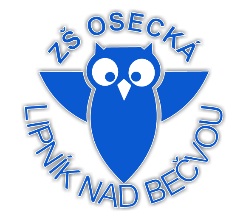 Základní škola Lipník nad Bečvouulice Osecká 315, Lipník nad Bečvou 751 31, okres Přerov, příspěvková organizacetel. 581 292 021 - IČO 44940343 - DIČ CZ44940343 - e-mail: zsosecka@zsosecka.czZáznam o pohovoru 
o neomluvené nepřítomnosti žákaZákonní zástupci žáka navštívili školu:     		-  na vyzvání                           -  z vlastního zájmuÚčastníci pohovoru (jméno a prac. zařazení):                                                   Stanovisko výchovného poradce:Zápis z pohovoru:Závěry pohovoru, doporučení, dohodnutý další postup:S uvedenými skutečnostmi zákonní zástupci souhlasí a zavazují se řídit závěry pohovoru.V případě pokračující neomluvené absence berou zákonní zástupci na vědomí možné následky spojené s přestupkovým řízením, popř. následným trestním oznámením.Datum:                                                            		Podpis zákonných zástupců:Razítko školy:                                                 		Podpis třídního učitele / učitelky:Příloha č. 2 :Základní škola Lipník nad Bečvouulice Osecká 315, Lipník nad Bečvou 751 31, okres Přerov, příspěvková organizacetel. 581 292 021 - IČO 44940343 - DIČ CZ44940343 - e-mail: zsosecka@zsosecka.czZápis z výchovné komise 
o neomluvené nepřítomnosti žákaÚčastníci jednání: (jméno a prac. zařazení):                                                   Zákonní zástupciVýchovný poradce, vedení školyŠkolní metodik prevenceostatníPředmět jednání:Zápis z jednání:Závěry z jednání, dohodnutý postup, výchovná opatření:S uvedenými skutečnostmi zákonní zástupci souhlasí a zavazují se řídit závěry pohovoru.V případě pokračující neomluvené absence berou zákonní zástupci na vědomí možné následky spojené s přestupkovým řízením, popř. následným trestním oznámením.Datum:                                                            		Podpis zákonných zástupců:Razítko školy:                                                 		Podpis třídního učitele / učitelky:Příloha č. 3:Základní škola Lipník nad Bečvouulice Osecká 315, Lipník nad Bečvou 751 31, okres Přerov, příspěvková organizacetel. 581 292 021 - IČO 44940343 - DIČ CZ44940343 - e-mail: zsosecka@zsosecka.czPřestupková komise obce či městské části v.........………………oznámení o zanedbání školní docházkyOpatření k řešení záškoláctví přijatá školou:1/ Ve věci neomluvené absence byli dne.....................zákonní zástupci žáka písemně pozváni k návštěvě školy.2/ Pohovor se zákonnými zástupci žáka se konal dne …………………..3/ Ve spolupráci třídního učitele s lékařem byla ověřena fakta (věrohodnost omluvenky, porušování léčebného řádu apod.). 4/ Výchovným poradcem bylo zpracováno vyjádření k případu záškoláctví.5/ Vzhledem k pokračujícímu záškoláctví žáka byli dne...........................zákonní zástupci písemně pozváni do školy na jednání výchovné komise.6/ Jednání výchovné komise se konalo dne ………………7/  Záškoláctví přesáhlo (25)....... neomluvených hodin a pokračuje. Oznamuje se jako přestupek na  Školskou přestupkovou komisi ................................................................................  .Poznámka: …………………………………………………………………………………….……………………………………………………………………………………………………………………………………………………………………………………………………………………………………………………………………..Datum                  		třídní učitel/učitelka                	ředitel/ředitelka                           	razítko školyPřílohy: podklady k jednání Školské přestupkové komise                1. Kopie písemného pozvání zákonných zástupců žáka k  návštěvě školy                                           2. Kopie zápisu z pohovoru se zákonnými  zástupci žáka                 3. Písemné vyjádření výchovného poradce                4. Kopie písemného pozvání zákonných zástupců žáka na jednání výchovné komise                               5. Kopie zápisu z jednání výchovné komisePříloha č. 4:Základní škola Lipník nad Bečvouulice Osecká 315, Lipník nad Bečvou 751 31, okres Přerov, příspěvková organizacetel. 581 292 021 - IČO 44940343 - DIČ CZ44940343 - e-mail: zsosecka@zsosecka.czZáznam o jednání s žákemJméno žáka/žákyně: ………………………………..	Třída: ………………………………….S žákem/žákyní byl proveden pohovor za účelem nápravy jeho/jejího rizikového chování, které svou závažností narušuje proces vzdělávání daného žáka/žákyně případně dalších žáků. Žák/žákyně bude usilovat o nápravu níže uvedeného rizikového chování.Oblasti nápravy:Specifikace problému:Datum: …………………………………………….Podpis: …………………………………………….Příloha č. 5:Základní škola Lipník nad Bečvouulice Osecká 315, Lipník nad Bečvou 751 31, okres Přerov, příspěvková organizacetel. 581 292 021 - IČO 44940343 - DIČ CZ44940343 - e-mail: zsosecka@zsosecka.czZáznam o výskytu/konzumaci návykové látky u žákaNález návykové látky:Datum a čas: …………………………………………Pedagogický pracovník: ……………………………..Další přítomné osoby ………………………………..Popis situace: Vyjádření žáka: ……………………………………………………………………………………………………………………………………………………………………………………………………………………………………………………………………………………………………………………………………………….Vyjádření pedagoga:………………………………………………………………………………………………………………………………………………………………………………………………………………………………………………………………………………………………………………………………………………Nález:Uložen do trezoru školy (datum, čas, svědek): ……………………………………………………………..Oznámení skutečnosti: (kdo komu kdy)zákonný zástupce ………………………………………………………………………………vedení školy ……………………………………………………………………………………policie ČR ……………………………………………………………………………………..OSPOD ……………………………………………………………………………………….. Konzumace NL: (ano/ne)Byla přivolána lékařská služba první pomociŽák byl schopen pokračovat ve vyučováníŽák byl předán zákonnému zástupci Jiné řešeníPodpis pedagogického pracovníka:Podpis žáka:Podpis svědka:Příloha č. 6:Základní škola Lipník nad Bečvouulice Osecká 315, Lipník nad Bečvou 751 31, okres Přerov, příspěvková organizacetel. 581 292 021 - IČO 44940343 - DIČ CZ44940343 - e-mail: zsosecka@zsosecka.czZáznamový formulář o nahlášení/zjištění šikany nebo ublížení žákovi/žákyniSvědek:Případ viděl – nahlásil:Datum a čas:Popis situace:Poškozený:Jméno:Třída:Třídní učitel:Útočník|:Jméno:Třída:Třídní učitel:Podpis zapisovatele:Podpis informátora:Příloha č. 7:Základní škola Lipník nad Bečvouulice Osecká 315, Lipník nad Bečvou 751 31, okres Přerov, příspěvková organizacetel. 581 292 021 - IČO 44940343 - DIČ CZ44940343 - e-mail: zsosecka@zsosecka.czVýpověď žáka o šikaně nebo ublíženíJméno:Třída:Třídní učitel:Dotyčný je: svědek – poškozený – útočníkPopis situace: (kdy, kde, kdo byl u toho, co dělal a další)Podpis zapisovatele:Podpis žáka:Podpisy dalších přítomných:Datum:Příloha č. 8:Základní škola Lipník nad Bečvouulice Osecká 315, Lipník nad Bečvou 751 31, okres Přerov, příspěvková organizacetel. 581 292 021 - IČO 44940343 - DIČ CZ44940343 - e-mail: zsosecka@zsosecka.czEvaluační dotazník programu primární prevence pro žákyTřída:								Datum:Název programu:						Lektor:Hodnocení je podobné jako známky ve škole:Jak bys ohodnotil program?	Bavil mě				1	2	3	4	5Byl přínosný			1	2	3	4	5Obsahoval zajímavé informace	1	2	3	4	5Něco jsem se naučil/a		1	2	3	4	5Napiš 2 věci, které tě na programu nejvíce zaujaly:…………………………………………………………………………………………………………………………………………………………………………………………………………………………Jak bys ohodnotil ty, kteří vedli program:naslouchali mi, když jsem měl/a slovo		1	2	3	4	5dokázali upoutat mou pozornost			1	2	3	4	5vyjadřovali se srozumitelně			1	2	3	4	5důvěřoval/a jsem jim				1	2	3	4	5Napiš 2 věci, které sis z programu zapamatoval/a:…………………………………………………………………………………………………………………………………………………………………………………………………………………………5. Cítil/a ses při programu v pohodě?		1 	2	3	4	56. Kdyby ses potřeboval/a s někým poradit, obrátil/a by ses na lektora?	1   	2	3	4	57. Co ti v programu na dané téma chybělo a potřeboval/a by ses to dozvědět?……………………………………………………………………………………………………………………………………………………………………………………………………………………………….. Děkujeme za vyplnění dotazníku.Příloha č. 9:Základní škola Lipník nad Bečvouulice Osecká 315, Lipník nad Bečvou 751 31, okres Přerov, příspěvková organizacetel. 581 292 021 - IČO 44940343 - DIČ CZ44940343 - e-mail: zsosecka@zsosecka.czEvaluační dotazník programu primární prevence pro pedagogyMilí kolegové, prosím vás o vyjádření vašeho názoru na realizovaný program zodpovězením otázek v evaluačním dotazníku. Umožníte mi tím zkvalitnit preventivní program školy. Za vyplnění dotazníku předem děkuji.Datum:					Třída:				Počet žáků:Učitel:						Název programu:		Pomůcky:Organizace:					Lektor:				Jaký je váš celkový dojem z tohoto programu?Jsem spokojen/aJsem spokojen/a pouze částečně (proč?)………………………………………………………………Jsem nespokojen/a (proč?) ……………………………………………………………………………..2.Byl program podle vašeho názoru srozumitelný pro děti?Ano				ne Byly aktivity pro žáky přínosné?Ano			částečně		neKomentář: …………………………………………………………………………………………….Byly informace pro žáky  přínosné?Ano			částečně		neKomentář: …………………………………………………………………………………………….Co byste na programu změnili, zlepšili?…………………………………………………………………………………………………………………………………………………………………………………………………………………………Přístup lektora k dětem byl:Vstřícný				uspokojivý			nepříjemnýVýklad lektora byl:Srozumitelný a přehledný	Méně srozumitelný a přehledný	nepřehlednýVyjadřování lektora (hlasitost, vulgarita, rychlost, výslovnost…) byla:V pořádku				téměř v pořádku 			nebyla v pořádkuKomentář: ……………………………………………………………………………………………..…………………………………………………………………………………………………………Doporučoval/a byste tento program realizovat i v příštím školním roce?Ano					NeProč? ……………………………………………………………………………………………………Příloha č. 10:Základní škola Lipník nad Bečvouulice Osecká 315, Lipník nad Bečvou 751 31, okres Přerov, příspěvková organizacetel. 581 292 021 - IČO 44940343 - DIČ CZ44940343 - e-mail: zsosecka@zsosecka.czZáznamový formulář pro učitele k evidenci rizikového chování ve tříděNa konci pololetí vyplněný odevzdat ŠMP k evidenciPoznámky:Datum:Pololetí školního roku:Učitel:Podpis učitele:Příloha č. 11: Základní škola Lipník nad Bečvouulice Osecká 315, Lipník nad Bečvou 751 31, okres Přerov, příspěvková organizacetel. 581 292 021 - IČO 44940343 - DIČ CZ44940343 - e-mail: zsosecka@zsosecka.czZápis z třídnické hodinyTřídní učitel:Třída:Běžný počet žáků ve třídě:Počet zúčastněných žáků:Datum a čas:Pololetí a školní rok:Náplň třídnické hodiny:……………………………………………………………………………………………………………………………………………………………………………………………………………………………………………………………………………………………………………………………………………………………………………………………………………………………………………………………………………………………………………………………………………………………………………………………………………………………………………………………………………………………………………………………………………………………………………………………………………………………………………………………………………………………………………………………….Připomínky a poznámky učitele k průběhu TH:……………………………………………………………………………………………………………………………………………………………………………………………………………………………………………………………………………………………………………………………………………....Připomínky a poznámky žáků k průběhu TH:……………………………………………………………………………………………………………………………………………………………………………………………………………………………………………………………………………………………………………………………………………….Podpis TU:Příloha č. 12:Základní škola Lipník nad Bečvouulice Osecká 315, Lipník nad Bečvou 751 31, okres Přerov, příspěvková organizacetel. 581 292 021 - IČO 44940343 - DIČ CZ44940343 - e-mail: zsosecka@zsosecka.czZáznam z metodického vedení učitelůDatum:							Nepřítomni:Tematický okruh:						Zapsal:Materiál sdílen:	Ústně při setkání (porada, pedagogická rada, metodické setkání apod.)			Písemný materiál předán osobně			Materiál zveřejněn na nástěnce ve sborovnách			Materiál zaslán elektronickou poštouMateriál sdílen na společném serveru na Googlu – sdílené disky – školní metodik prevenceMateriál sdílen na webových stránkách školyObsah materiálu:……………………………………………………………………………………………………………………………………………………………………………………………………………………………………………………………………………………………………………………………………………………………………………………………………………………………………………………………………………………………………………………………………………………………………………….Dotazy:………………………………………………………………………………………………………………………………………………………………………………………………………………………………………………………………………………………………………………………………………………………………………………………………………………………………………………………………..Další doporučené doplňkové materiály:……………………………………………………………………………………………………………………………………………………………………………………………………………………………………………………………………………………………………………………………………………….Další setkání:Příloha č. 13:Základní škola Lipník nad Bečvouulice Osecká 315, Lipník nad Bečvou 751 31, okres Přerov, příspěvková organizacetel. 581 292 021 - IČO 44940343 - DIČ CZ44940343 - e-mail: zsosecka@zsosecka.czZápis z jednání 
Účastníci jednání: (jméno a prac. zařazení):                                                   Zákonní zástupci	:						Výchovný poradce, vedení školy:Třídní učitel:							Školní metodik prevence:Předmět jednání:Zápis z jednání:Závěry z jednání, dohodnutý postup, navržená výchovná opatření:Vyjádření zákonných  zástupců se  závěry pohovoru:Podpis zákonných zástupců:						Podpis ŠMP, TU : Příloha č. 14:Základní škola Lipník nad Bečvouulice Osecká 315, Lipník nad Bečvou 751 31, okres Přerov, příspěvková organizacetel. 581 292 021 - IČO 44940343 - DIČ CZ44940343 - e-mail: zsosecka@zsosecka.czInformační leták ŠMP pro žáky do třídMáš problémy a nevíš si s nimi rady?Potřebuješ poradit a nevíš, za kým jít?Někdo ti ubližuje a ty nevíš, jak dál?Víš o někom, kdo potřebuje pomoc?Váháš, komu se svěřit?Překonej svůj strach zajdi si pro radu.Kdo ti může pomoci a poradit?tvoji rodiče – znají tě nejlépe a mají tě rádi, jistě pro tebe budou mít pochopení i radutřídní učitel/ka – vídáte se spolu denně, seber odvahu a svěř se mu/jíškolní metodik prevence – na naší škole je to Mgr. Martina Suchánková, má konzultační hodiny ve středu od 14 30, ale můžeš za ní přijít kdykoliv, má kabinet ve 2. patře na 2. stupni, bude ti věřit, nezradí tvou důvěru a pomůže ti schránka důvěry – pokud se stydíš nebo bojíš o svých potížích mluvit s člověkem, svěř své trápení papíru a vhoď dopis do schránky důvěry, každý týden se schránka vybíráLinka bezpečí – pokud nenajdeš odvahu svěřit se rodičům ani učitelům a na psaní je věc příliš komplikovaná, zavolej na číslo 800 155 555, můžeš volat bezplatně z celé ČRinternet – také zde najdeš pomoc, můžeš využít e-mail pomoc@linkabezpeci.cz , problem@ditekrize.cz  nebo help@modralinka.cz, tito lidé ti budou věřit, protože nejsi sám, kdo potřebuje raduPříloha č.15Základní škola Lipník nad Bečvouulice Osecká 315, Lipník nad Bečvou 751 31, okres Přerov, příspěvková organizacetel. 581 292 021 - IČO 44940343 - DIČ CZ44940343 - e-mail: zsosecka@zsosecka.czPravidla třídyDoporučuji, aby každý třídní učitel na začátku školního roku společně se svými žáky navrhli, sepsali a svými podpisy stvrdili pravidla chování k sobě navzájem a tento dokument pak vyvěsili na nástěnku. Pravidel by mělo být 5-10, měla by být konkrétně a pozitivně formulována tak, aby žáci  porozuměli tomu, co mají dělat. Na dodržování pravidel třídy se musí podílet všichni žáci. Učitelé, ale i žáci sami mohou upozorňovat na porušování pravidel, ale také ocenit jejich dodržování. Na třídnických hodinách mohou TU zhodnotit, jak se jednotlivým žákům daří společně sestavená pravidla dodržovat a redukovat jejich případné nežádoucí chování, případně špatně formulovaná pravidla předefinovat, pokud nefungují. Příklad správně nastavených pravidel třídy:každý mluví sám za sebekdyž někdo jiný mluví, mlčím a poslouchámnázory nebo vlastnosti druhých nezesměšňujinedělám nikomu, co nechcekdyž se mi nelíbí, co někdo dělá nebo říká, vhodným způsobem se k tomu vyjádřímnavzájem si pomáhámerespektujeme  práva a povinnosti své i ostatníchpozdravem a úsměvem nešetřímeRočníkPředmětTémataPočet hodin1. ročníkPrvoukaZásady správného chování ve škole, hygienické návyky12. ročníkPrvoukaSeznámení se školním řádem, práva  a povinnosti školáka, pracovní a hygienické návyky, zásady slušného chování ve škole i mimo ni.6. ročníkVýchova k občanstvíSpolečná pravidla chování třídy, práva a povinnosti dětí17. ročníkVýchova k občanstvíDodržování právních ustanovení (školní řád), rizika jeho porušování.RočníkPředmětTémataPočet hodin1. ročníkPrvoukaRespektování spolužáků a jejich předností i nedostatků, rozlišení nesprávného chování u sebe i u jiných. 22. ročníkPrvoukaPravidla slušného chování  v rodině i ve společnosti, tolerance k přirozeným odlišnostem spolužáků, slůvka prosím a děkuji.3. ročníkPrvoukaVztahy mezi lidmi, principy solidarity, rozlišení krizových situací a diskuse o nich.4. ročníkPřírodovědaOhleduplné chování2VlastivědaPravidla chování ve škole a třídě, etické zásady, zvládání emocí, předcházení konfliktům, pravidla soužití  ve škole, rodině, mezi chlapci a dívkami, lidská práva.Český jazykRozlišuje slova hanlivá a lichotivá.InformatikaBezpečnostní rizika připojení k internetu 5. ročníkPřírodovědaBudování vzájemné tolerance mezi lidmi, rozpoznání krizových situací a následná diskuse o nich, znalost postupů, jak se bránit šikaně, Linka bezpečí.5. ročníkVlastivědaLidská práva, principy demokracie.InformatikaNegativní jevy internetu6. ročníkVýchova k občanstvíTolerance a pomoc lidem v nouzi, vztahy mezi lidmi a význam spolupráce, řešení konfliktů v každodenním životě nenásilnou formou v modelových situacích. 3 7. ročníkVýchova k občanstvíUplatňování vlastních práv a respektování práv ostatních, rozpoznání chování se znaky šikany, posouzení jejich následků pro oběť, přiměřená reakce, umění říct NE.Český jazykFormulace vlastních názorů, vyjádření stanoviska v různých situacích, asertivní jednání, kultivovaná komunikace.Výtvarná výchovaTvořivá práce v týmu, rozvoj spolupráce, respektování jedinečnosti každého člověka.Tělesná výchovaSpolupráce v týmu, pravidla fair play, respektování individuálních zvláštností člověka.Informační a komunikační technologieRespektování názorů druhých, princip solidarity, bezpečnost na internetu (kyberšikana).8. ročníkVýchova k občanstvíVliv typu osobnosti na vztahy s druhými lidmi, výcvik k toleranci, empatii a solidaritě, rozhodovací hry jako obrana proti šikaně a agresi, pěstování zdravé sebedůvěry, při řešení konfliktů používat asertivní způsoby komunikace, zná práva každého člověka, odoláváním depresím a stresu. 48. ročníkVýchova ke zdravíAdekvátní způsoby chování a ochrany v modelových situacích ohrožení, zásady bezpečné komunikace a chování s vrstevníky, cizími lidmi a na internetu, vyhodnocení manipulativního vlivu vrstevníků, medií a internetu, komunikační obrana proti manipulativní agresi, vyhledání pomoci pro sebe či jiného v případě potřeby, krizová čísla, relaxační techniky jako předcházení stresu. 8. ročníkČeský jazykFormulace vlastních názorů, vyjádření stanoviska, asertivní jednání, kultivovaná komunikace, kritický postoj vůči manipulaci.8. ročníkTělesná výchovaSpolupráce v týmu, pravidla fair play, respektování individuálních zvláštností člověka.9. ročníkVýchova k občanstvíZná Listinu lidských práv a svobod, rozpoznání  protiprávního  jednání, důsledky spáchání trestního činu.9. ročníkVýchova ke zdravíPravidla soužití v rodině, partnerství, škole i společnosti, zdravé třídní klima, utváření dobrých mezilidských vztahů v komunitě.Výtvarná výchovaKreslení jako způsob psychohygieny, dokáže interpretace vlastního prožívání, vysvětlení  svých postojů, vlivu osobnosti, společnosti a kultury na hodnotové soudy.Informační a komunikační technologieRespektování názorů druhých, princip solidarity, bezpečnost na internetu (kyberšikana).RočníkPředmětTémataPočet hodin1.  ročníkPrvoukaPravidla silničního provozu, zásady bezpečného chování v dopravních prostředcích, rozpoznání bezpečných míst na hraní a sportování. 12. ročníkPrvoukaBezpečné ovládání pohybu a orientace v okolí školy i svého bydliště, rozlišení rizikových míst a situací, pravidla silničního provozu, důležité dopravní značky.3. ročníkPrvoukaZásady bezpečného pohybu a pobytu v přírodě, pravidla silničního provozu z hlediska chodce i cyklisty, výbava kola, přivolání lékařské pomoci.2 4. ročníkPřírodovědaOšetření drobných poranění, přivolání lékařské pomoci, Tělesná výchovaVýznam sportu pro zdraví, dodržování bezpečnostních pravidel při sportu v tělocvičně, na hřišti, v přírodě i ve vodě, pravidla silničního provozu, jízda na kole na dopravním hřišti.5. ročníkPřírodovědaSprávné vyhodnocení dopravní situace, znalost důležitých dopravních značek, bezpečné chování doma, ve škole, ve městě i v přírodě.6. ročníkPracovní činnostiRizika sportu, údržba jízdního kola, bezpečnost a hygiena práce, poskytování první pomoci.3Tělesná výchovaVýznam pohybových aktivit pro zdraví, zásady bezpečnosti při sportu v tělocvičně, na hřišti, v přírodě i v silničním provozu, zásady poskytování první pomoci.7. ročníkVýchova k občanstvíDodržuje právní ustanovení (pravidla silničního provozu, školní řád) a uvědomuje si rizika jejich porušování.8. ročníkTělesná výchovaVýznam pohybových aktivit pro zdraví, zásady bezpečnosti při sportu v tělocvičně, na hřišti, v přírodě i v silničním provozu, zásady poskytování první pomoci.2Výchova ke zdravíBezpečnost v dopravě, tísňová volání, prevence úrazů , první pomoc.9. ročníkVýchova ke zdravíPředcházení situací ohrožujících zdraví, dopravní bezpečnost, první pomoc, podpora zdravého životního stylu.RočníkPředmětTémataPočet hodin3. ročníkPrvouka Hodnocení různých projevů a podob kultury, principy solidarity.24. ročníkHudební výchovaPoslech etnické hudby.5. ročníkVlastivědaPorovnání způsobu života v naší vlasti a jiných zemích, multikulturalita, principy demokracie, rozpoznání chování, které porušuje základní lidská práva a jeho netolerance, na učivu o 2. sv. válce vysvětlení problematiky nacionalismu, antisemitismu a rasismu.Hudební výchovaEtnická hudba.Výtvarná výchovaRespektování jedinečnosti umění a kultury různých národnostních skupin.6. ročníkHudební výchovaLidové písně (včetně romských).2Výtvarná výchovaPozitivní vnímání kulturních odlišností.Výchova k občanstvíRozpoznání netolerantního chování , rasistických a xenofobiích projevů, pozitivní vnímání kulturních odlišností, způsobů chování a myšlení lidí, rozlišení projevů vlasteneckých a nacionalistických, předsudky.7. ročníkZeměpisNárodnostní složení ČR, nebezpečí rasismu a xenofobie. Informační a komunikační technologieZodpovědný přístup k nevhodným obsahům v médiích, ověřování pravdivosti informací, multikulturalita, komunikace s příslušníky z odlišných sociokulturních skupin, výchova k myšlení v evropských a globálních souvislostech.Výchova k občanstvíPotřeba tolerance v multikulturní společnosti, respektování kulturních zvláštností, zájmů, chování a myšlení lidí, kritický přístup k mediálním informacím.Anglický, německý a ruský jazykReálie anglicky, německy a rusky mluvících zemí, srovnání se zvyklostmi v ČR a ostatních zemích EU.8. ročníkVýchova k občanstvíDůvody dodržování právního řádu, rozlišení protiprávního jednání, příklady postihů, nebezpečí rasismu, antisemitismu, xenofobie, terorismu,  možnosti boje proti terorismu.2PřírodopisVznik ras, nebezpečí rasismu, nacionalismu, xenofobie.DějepisVysvětlení problematiky rasismu na učivu o občanské válce v USA.ZeměpisPřiměřené hodnocení kulturních a společenských poměrů v různých regionech světa, respektování zvláštností, uvědomování si podobností, rozbor aktuálních příkladů politických, národnostních či náboženských konfliktů, vznik ras, rasismus, xenofobie.Anglický, německý, ruský jazykReálie anglicky, německy a rusky mluvících zemí, srovnání se zvyklostmi v ČR a ostatních zemích EU.9. ročníkVýchova ke zdravíZásady slušného chování, tolerance odlišností, mezilidské vztahy v komunitě, předcházení konfliktům.Výchova k občanství Klady a zápory globalizace, principy demokracie, rozpoznání protiprávního jednání .DějepisVysvětleny pojmy fašismu, agrese, nacionalismu, holocaustu a komunismu.Informační a komunikační technologieZodpovědný přístup k nevhodným obsahům v médiích, ověřování pravdivosti informací, multikulturalita, komunikace s příslušníky z odlišných sociokulturních skupin, výchova k myšlení v evropských a globálních souvislostech.ZeměpisPřiměřené hodnocení kulturních a společenských poměrů v různých regionech světa, respektování zvláštností, uvědomování si podobností, rozbor aktuálních příkladů politických, národnostních či náboženských konfliktů, vznik ras, rasismus, xenofobie.Anglický, německý, ruský jazykReálie anglicky, německy a rusky mluvících zemí, srovnání se zvyklostmi v ČR a ostatních zemích EU.Výtvarná výchovaPozitivní vnímání kulturních odlišností, porovnávání různých interpretací vizuálně obrazových vyjádření, formulace postojů, vliv osobnosti, společnosti a kultury na vlastní hodnotový soud.Hudební výchovaMultikulturalita  v hudebních dějinách.RočníkPředmětTémataPočet hodin 3. ročníkPrvoukaRozpoznání krizových situací, diskuze o nich15. ročníkPřírodovědaSprávné postupy v krizových situacích, práva dětí, Linka bezpečí.6. ročníkDějepisVlivy křesťanství na společnost, nebezpečí sekt.17. ročníkZeměpisNáboženství v ČR, nebezpečí vlivu sekt.Výchova k občanstvíUmění říct ne vlivu sekt, znalost a dodržování právních ustanovení, kritický přístup k informacím.8. ročníkVýchova ke zdravíRozpoznání manipulativního vlivu sekt, uplatnění vhodné komunikační obrany.1Výchova občanstvíPěstování pevné vůle a zdravého sebevědomí jako prevence před manipulativním vlivem sekt, asertivní komunikace, znalost práv a svobod, respektování  práv jiných.9. ročníkZeměpisNáboženství světa, nebezpečí vlivu sekt.RočníkPředmětTémataPočet hodin3. ročníkPrvouka, přírodovědaRespektování rozdílů mezi jednotlivci, zásady hygieny, rozlišení krizové situace (sex. zneužívání) a diskuse o ní. 15. ročníkPřírodovědaPartnerské vztahy, prevence přenosných  nemocí, základy sexuální výchovy, správné chování v krizové situaci (sex. zneužívání), Linka bezpečí.Tělesná výchovaRespektování druhého pohlaví6. ročníkInformační a komunikační technologieZodpovědný přístup k nevhodným obsahům v médiích, bezpečnost na internetu. 2Výchova k občanstvíPříčiny problémů v rodině a způsoby řešení, práva a povinnosti dětí, týraní, zneužívání.7. ročníkVýchova k občanstvíKritický přístup k mediálním informacím, kritické zhodnocení vlivu reklam na chování  člověka, respektování právních ustanovení  a rizika jejich porušování.Tělesná výchovaRespektování individuálních zvláštností člověka  odlišného pohlaví.8.ročníkPřírodopisPohlavní soustava, rozmnožování, rizikové sex. chování, pohlavní nemoci.4Výchova ke zdravíBezpečné chování s vrstevníky, cizími lidmi, na internetu, Linka důvěry, zásady tělesné a duševní hygieny, ochrana před přenosnými chorobami.Výchova k občanstvíRozlišení protiprávního jednání a jeho důsledky, Listina lidských práv a svobod.9. ročníkVýchova ke zdravíTělesné, duševní a společenské změny v pubertě a během dospívání, sexualita, těhotenství, sex. zneužívání a kriminalita, kultivované chování k opačnému pohlaví, respektování sexuality v souvislosti se zdravím, morálkou a etikou, význam sex. zdrženlivosti v dospívání, odpovědné sexuální chování, zvládání problémových situací ve vztazíchInformační a komunikační technologieZodpovědný přístup k nevhodným obsahům v médiích, bezpečnost na internetu. RočníkPředmětTémataPočet hodin1. ročníkPrvoukaZásady správné životosprávy a hygieny, obezřetné chování při setkání s cizími lidmi22. ročníkPrvoukaPráva a povinnosti dítěte, správné chování ve vztahu ke zdraví.3. ročníkPrvoukaZpůsoby odmítání návykových látek, obezřetné chování při setkání s cizími lidmi.24. ročníkPřírodovědaZásady péče o zdraví, odmítání návykových látek.5. ročník PřírodovědaOsvojování jednoduchých způsobů odmítnutí návykových látek v modelových situacích,  uvědomování si škodlivosti kouření, užívání návykových látek a alkoholu i závislosti na automatech a počítačích, Linka bezpečí6. ročníkTělesná výchovaUvědomění souvislostí zneužívání návykových látek se zdravotními a psychosociálními riziky, odmítání anabolik a drog.3PřírodopisHalucinogenní houby a alkoholové kvašení a  nebezpečí jejich zneužití jako zdroje návykových látek.7. ročníkVýchova k občanstvíNebezpečí hazardních her (nelátková závislost), kritický přístup k získaným informacím, dodržování a porušování práv.PřírodopisRostliny (konopí, tabák, mák) a  nebezpečí jejich zneužití jako zdroje návykových látek.Tělesná výchovaUvědomění souvislostí zneužívání návykových látek se zdravotními a psychosociálními riziky, odmítání anabolik a drog.8. ročníkPřírodopisKouření a  konzumace alkoholu  a jejich vliv na zdraví člověka, návykové látky a jejich vliv na NS.3Výchova ke zdravíSouvislost zdravotních a psychosociálních rizik se zneužíváním návykových látek, rizika spojená s hracími a výherními automaty.9. ročníkChemieAlkoholy – rizika kontumace, vliv na zdraví, alkaloidy v léčivech a návykových látkách, druhy drog a nebezpečí pro zdraví člověka.Tělesná výchovaUvědomění souvislostí zneužívání návykových látek se zdravotními a psychosociálními riziky, odmítání anabolik, dopinku a drog.RočníkPředmětTémataPočet hodin 1. ročníkPrvoukaRozpoznání nesprávného chování u sebe i jiných, obezřetné chování při setkání s neznámými lidmi. 12. ročníkPrvoukaZnalost svých práv, posouzení nesprávného chování.3. ročníkPrvoukaZnalost svých práv, rozlišení krizových situací (týrání, sex. zneužívání) a diskuze o nich.5. ročníkPřírodovědaZná důležitá telefonní čísla a Linku bezpečí, správné chování v krizových situacích, pravidla soužití.16. ročníkVýchova k občanstvíPříčiny problémů v rodině a způsoby jejich řešení, práva dětí v souvislosti s týráním a sexuálním zneužíváním, řešení konfliktních situací. 17. ročníkVýchova k občanstvíPorušování práv, rozpoznání rizikového chování, umění říct NE.8. ročníkVýchova k občanstvíRozhodovací hry jako obrana proti nesprávnému chování, pěstování zdravé sebedůvěry, Listina lidských práv a svobod, rozpozná protiprávní jednání. 1Výchova ke zdravíAdekvátní způsoby chování a ochrany v modelových situacích ohrožení,  manipulativní vliv druhých osob či médií, bezpečná komunikace a chování s vrstevníky, cizími lidmi a na internetu, Linka důvěry a krizová čísla. 9. ročníkVýchova k občanstvíPřiměřené uplatňování svých práv a respektování práv druhých, důsledky spáchání trestného činu.Výchova ke zdravíZvládání krizových situací ve vztazích, sex. zneužívání, sexuální kriminalita.RočníkPředmětTémataPočet hodin3. ročníkPrvouka, přírodovědaZdravé stravovací návyky, pitný režim, denní režim, hygienické návyky, prevence nemocí. 2Pracovní činnostiZásady správného stolování a společenského chování u jídla, příprava pokrmů.4. ročníkPřírodovědaVýznam sportu a správné výživy, zásady péče o zdraví.Pracovní činnostiZásady správného stolování a společenského chování u jídla, příprava pokrmů.5. ročníkPřírodovědaZásady hygieny a správné výživy, uvědomění si škodlivosti kouření, užívání drog a alkoholu.Pracovní činnostiZásady správného stolování a společenského chování u jídla, příprava pokrmů.6. ročníkInformační a komunikační technologieKritický přístup  k mediálním informacím, schopnost ověřit pravdivost získaných informací.3Tělesná výchovaVýznam pohybu pro zdraví, odmítání návykových a škodlivých  (anabolika, látky podporující růst svalové hmoty…) látek. 7. ročníkPracovní činnostiZásady zdravé výživy, příprava pokrmů, hygiena práce.Výchova k občanstvíKritický přístup  k mediálním informacím, vliv reklamy na chování člověka. Tělesná výchovaVýznam pohybu pro zdraví, odmítání návykových a škodlivých  (anabolika, látky podporující růst svalové hmoty…) látek. 8. ročníkVýchova k občanstvíPěstování zdravé sebedůvěry, odolnost depresím a stresu.3Výchova ke zdravíZnalost Linky důvěry, krizových čísel, manipulativní vliv vrstevníků a médií, psychohygiena, zdravé stravovací návyky a jejich souvislost s výskytem civilizačních chorob, vliv pohybové aktivity na zdraví člověka. PřírodopisZdravé stravovací návyky, nebezpečí alkoholu.9. ročníkVýchova ke zdravíPodpora zdravého životního stylu, vliv uspokojování  lidských potřeb na vlastní zdraví.ChemieNebezpečí zneužití léčiv a návykových látek, cukry, tuky a bílkoviny jako součást stravy.Tří-daProgram PPRCHLektorující organizaceOblast primární prevenceTermínCena2.ABezpečné chování v dopravěMěstská policie Lipník nad Bečvou, p. TomkováDoprava4.10.20217 55 – 8 400,-2.AProtipožární ochranaHZS OL - LipníkOchrana zdravílistopad0,-2.ATolerancePPP Přerov, p. OršulíkováAgrese, šikanalistopad0,-2.BBezpečné chování v dopravěMěstská policie Lipník nad Bečvou, p. TomkováDoprava4.10.20218 50 – 9 350,-2.BProtipožární ochranaHZS OL – Lipník, p. KolářOchrana zdravílistopad0,-3.ATolerancePPP Přerov, p. OršulíkováAgrese, šikanalistopad0,-3.BTolerancePPP Přerov, p. OršulíkováAgrese, šikanalistopad0,-4.ABezpečné chování v dopravěMěstská policie Lipník nad Bečvou, p. TomkováDoprava4.10.20219 50 – 10 350,-4.BBezpečné chování v dopravěMěstská policie Lipník nad Bečvou, p. TomkováDoprava5.10.20217 55 – 8 400,-5.A, B  Dospívání - dívkyNárodní síť podpory zdraví, p. StojanováSex. rizikové chování5.11.20219 50 – 10 35750,-5.A, B Dospívání - chlapciNárodní síť podpory zdraví, P. StojanováSex. rizikové chování5.11.202110 45 – 11 30750,-5.ANegativní jevy na internetuPČR Olomouc, p. VankováKyberšikana1.12.20218 50 – 9 450,-5.BNegativní jevy na internetuPČR Olomouc, p. VankováKyberšikana1.12.20219 50 – 10  450,-Tří-daProgram PPRCHLektorující organizaceOblast primární prevenceTermínCena6.AProtipožární ochranaHZS OL - LipníkOchrana zdravílistopad0,-6.ABezpečné chování v dopravěMěstská policieDoprava5.10.20218 50 – 9 350,-6.ANegativní jevy na internetuPČR Olomouc, p. VankováKyberšikana30. listopadu8  50 – 9 450,-6.BBezpečné chování v dopravěMěstská policie Lipník nad BečvouDoprava5.10.20219 50 – 10 350,-6.BProtipožární ochranaHZS OL - LipníkOchrana zdravíříjen0,-6.BNegativní jevy na internetu PČR Olomouc, p. VankováKyberšikana30. listopadu8 50 – 9 450,-7.APřestupkové právoMěstská policie Lipník nad BečvouOsobnostní rozvojkvěten0,-7.ASkrytá nebezpečí internetu 1ACETKyberšikana24. listopadu7 55 – 9 351200,-7.BPřestupkové právoMěstská policie Lipník nad BečvouOsobnostní rozvojkvěten0,-7.BSkrytá nebezpečí internetu 1ACETKyberšikana24. listopadu11 50 – 13 301200,-8.ATrestní a rodinné právoMgr. SvatoňOsobnostní rozvoj22. listopadu11 50 – 12 350,-8.AFinanční gramotnostACETOsobnostní rozvoj29. března7 55 – 9 35 1200,-8.ADospívání, pohlavní choroby, prevence gravidity- jen dívkyMudr. DvořákováSex. rizikové chování6.10.20219 50 – 11 300,-8.AZávislostiACETAdiktologie24.listopadu9 50 – 11 301200,-9.ATrestní a rodinné právoMgr. SvatoňOsobnostní rozvoj26. listopadu11 50 – 12 350,-9.AFinanční gramotnostACETOsobnostní rozvoj29. března9 50 – 11 301200,-9.ADospívání, pohlavní choroby, prevence gravidity- jen dívkyMudr. DvořákováSex. rizikové chování6.10.20219 50 – 11 300,-9.BTrestní a rodinné právoMgr. SvatoňOsobnostní rozvoj26. listopadu12 45 – 13 300,-9.BFinanční gramotnostACETOsobnostní rozvoj29. března11 50 – 13 301200,-9.BDospívání, pohlavní choroby, prevence gravidity- jen dívkyMudr. DvořákováSex. rizikové chování6.10.20219 50 – 11 300,-Název kroužkuvěkVedoucíZápisKdeStolní tenisod 1. třídyRytíř21.9. 14:00Gymnastické centrumBadmintonod 1. třídyRytíř21.9. 14:15Tělocvična 1. stupeňSportovkyod 1. třídyKoláčková P.22.9. 13:00Školní družinaAnglická konverzace hrouod 1. třídyRytířová M.23.9. 13:00Školní klubRuštinaod 6. třídyProcházková21.9. 14:00Jazyková učebnaKytara začátečníciod 3. třídyLívová21.9. 14:30Školní klubKytara pokročilí        -Lívová21.9. 14:30Školní klubFlétna začátečníciod 1. třídyKoláčková P.21.9. 13:00Školní družinaFlétna pokročilíod 2. třídyKoláčková P.21.9. 13:00Školní družinaSborový zpěvod 2. třídyRytířová M.21.9. 13:00Školní klubVeselé malováníod 3. třídySchwanzerová21.9. 13:00Učebna výtvarné výchovyVaření a pečeníod 2. třídyRytířová M.22.9. 13:00Školní družinaKeramika začátečníciod 1. třídyRytíř23.9. 14:00Školní dílnyKeramika pokročilíod 2. třídyRytíř23.9. 14:15Školní dílnyTvořivá dílnaod 1. třídyJenišová22.9. 13:00Školní družinaDivadelníod 3. třídyMikešková22.9. 14:001.BPříprava na příjímací zk. z VV        - Schwanzerová21.9. 13:30Učebna výtvarné výchovyČtenářská dílnaod 4. třídyLívová21.9. 14:00Školní klubFlorbal 1od 1. třídyŠromota20.9. 14:00Tělocvična 1. stupeňFlorbal 2od 4. třídyTakáč23.9. 14:00Tělocvična 1. stupeňČ.j.:         /20..        V Lipníku nad Bečvou dne………Jméno žáka/žákyně:Datum narození: Bydliště:Škola – třída – ročník:Č.j.:         /20..        V Lipníku nad Bečvou dne ……….Jméno žáka/žákyně:Datum narození: Bydliště:Škola – třída – ročník:Č.j.:         /2019        V Lipníku nad Bečvou 24. září 2021Žák/žákyně:Žák/žákyně:Bydliště:R.Č.:                                Ročník:Rok školní docházky:               Rok školní docházky:               Počet zameškaných hodin celkem:Z toho neomluveno:Jedná se o záškoláctví: 	a) jednorázové                                     	b) opakovanéPočet zameškaných hodin celkem:Z toho neomluveno:Jedná se o záškoláctví: 	a) jednorázové                                     	b) opakovanéŽák je ve výchově:                                            zákon. zástupců:    	obou rodičů  			pouze otce 			pouze matky2) ostatní: ………............................................                                                              Zákonný zástupce:Bydliště/sídlo: Zaměstnavatel:Zákonný zástupce:Bydliště/sídlo:Zaměstnavatel:Rizikové chování Vulgární chováníNenošení pomůcekAgresivní chováníNeplnění domácích úkolůKrádežePodvodné jednáníNičení majetku školyNarušování výukyNičení majetku jiných osob na půdě školyOdmítání práce při vyučováníUžívání návykových látek ve školeNerespektování pokynů učitelePoskytování NL ostatnímNevhodné chování ke spolužákůmNošení nevhodných předmětů do výukyNevhodné chování k zaměstnancům školyJiné:Pozdní příchodyJiné:ZáškoláctvíJiné:Žák je Ano/neJméno žáka, třídaohlašovatelPřechovavatel NLKonzument NLDistributor NLFormy rizikového chováníAno= xTřídaPočet žákůŘešeno jakým způsobem?VandalismusZáškoláctvíPozdní příchodyHádky a netoleranceNáznaky šikany/šikanaAgreseSebepoškozováníKouřeníUžívání návykových látekNevhodné využívání PCRasismusKyberšikanaNevhodné chování vůči pedagogůmNevhodné emoční výbuchyJinéV Lipníku nad Bečvou dne ……….Jméno žáka/žákyně:Datum narození: Bydliště:Škola – třída – ročník: